桐城法院党总支组织到中共桐怀潜第一次党代会旧址开展党史学习教育为弘扬革命传统，重温红色记忆，进一步推动党史学习教育走深走实，11月20日，桐城市人民法院党总支组织党员干警到唐湾镇蒋潭村桐怀潜第一次党代会旧址开展党史学习教育。山路崎岖，经过一个多小时的车程，党员干警们首先来到了大独山烈士墓，这是为纪念大独山战斗中牺牲的八位无名烈士而修建的。在纪念碑前，党员干警们举起右手，紧握拳头，重温了入党誓词。一句句铿锵有力的誓言，在烈士墓前久久回荡。在蒋潭村桐怀潜第一次党代会旧址，党员干警们认真聆听解说员的介绍，1940年2月25日至27日，中共桐怀潜中心县委在此召开了第一次党代表会议，这次会议不仅对击退国民党反动派的反共高潮，也是党领导桐城地区抗日斗争的一个历史转折点。大家沿着展厅长廊认真参观文化墙上记载的革命斗争史，集中观看了《星火燎原-桐城革命史纪事》记录片。大家静静聆听，细细观看，追忆着曾在这里发生的一切。此次活动的开展，让党员干警们对桐城的党史有了更深的了解和认识，表示将继续发扬党的优良传统和革命精神，将学习成员转化为工作实效，立足本职工作，努力做一名无愧于党、无愧于人民、无愧于法律的法院干警。（肖宇）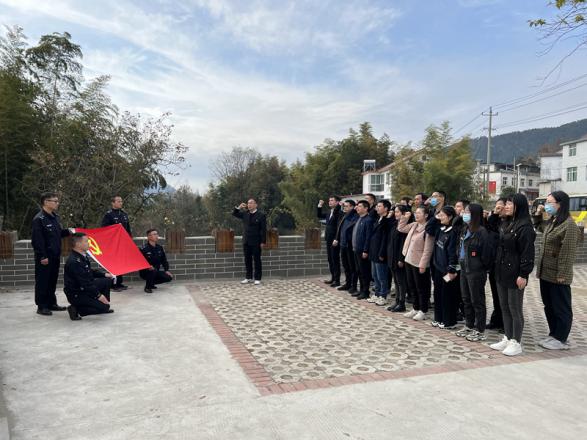 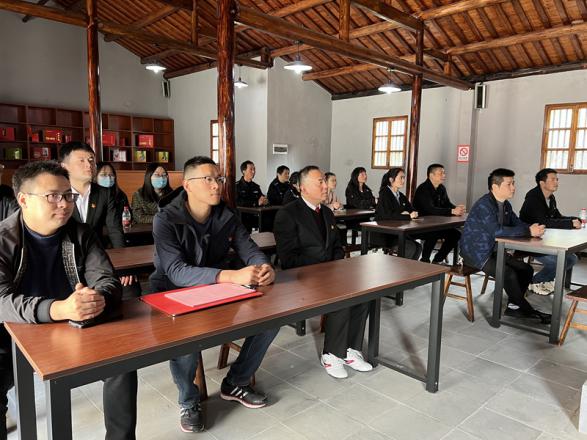 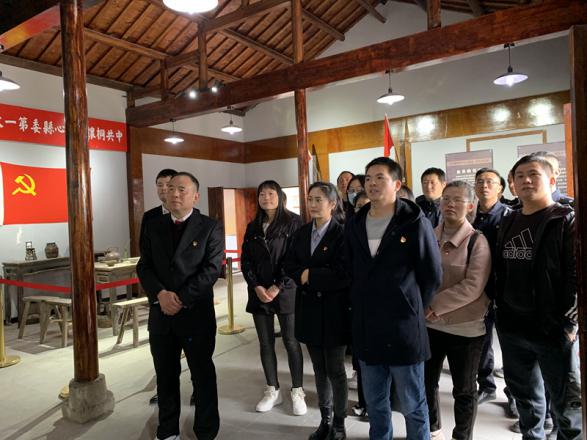 